Директор школы: Ежикова Марина СтаниславовнаЗаместитель директора по УВР: Мошкин Борис ЕвгеньевичЗаместитель директора по ВР: Широкова Елена ВикторовнаЗаместитель директора по ИТ: Морозкова Марина ВалерьевнаЯрославская область,Гаврилов - Ямский район, село Великое, тел. 8-485-34-38-1-44 (4-97)Факс: 8-485-34-38-1-44 ; Е-mail: velikoeschool@gmail.comСайт: velikoeschool.ru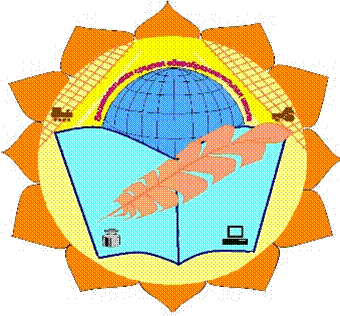 Муниципальное образовательное учреждение «Великосельская средняя школаГаврилов-Ямского муниципального района», Ярославская область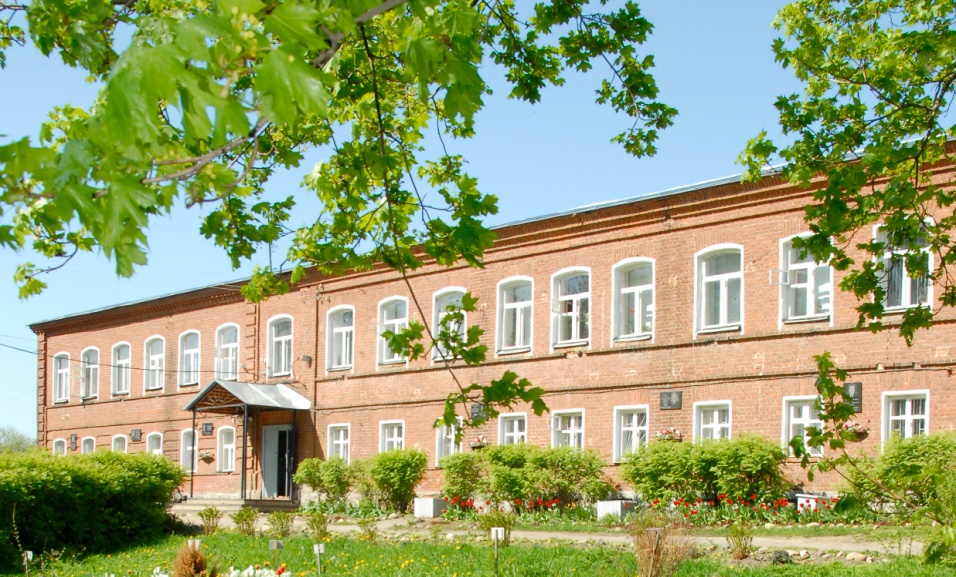 Система работы муниципального общеобразовательного учреждения «Великосельская средняя школа Гаврилов-Ямского муниципального района»с. Великое22 марта 2017 г. 